Homework 5 -  Understanding  Engineering Drawings 5		Higher Graphic CommunicationName :						Class: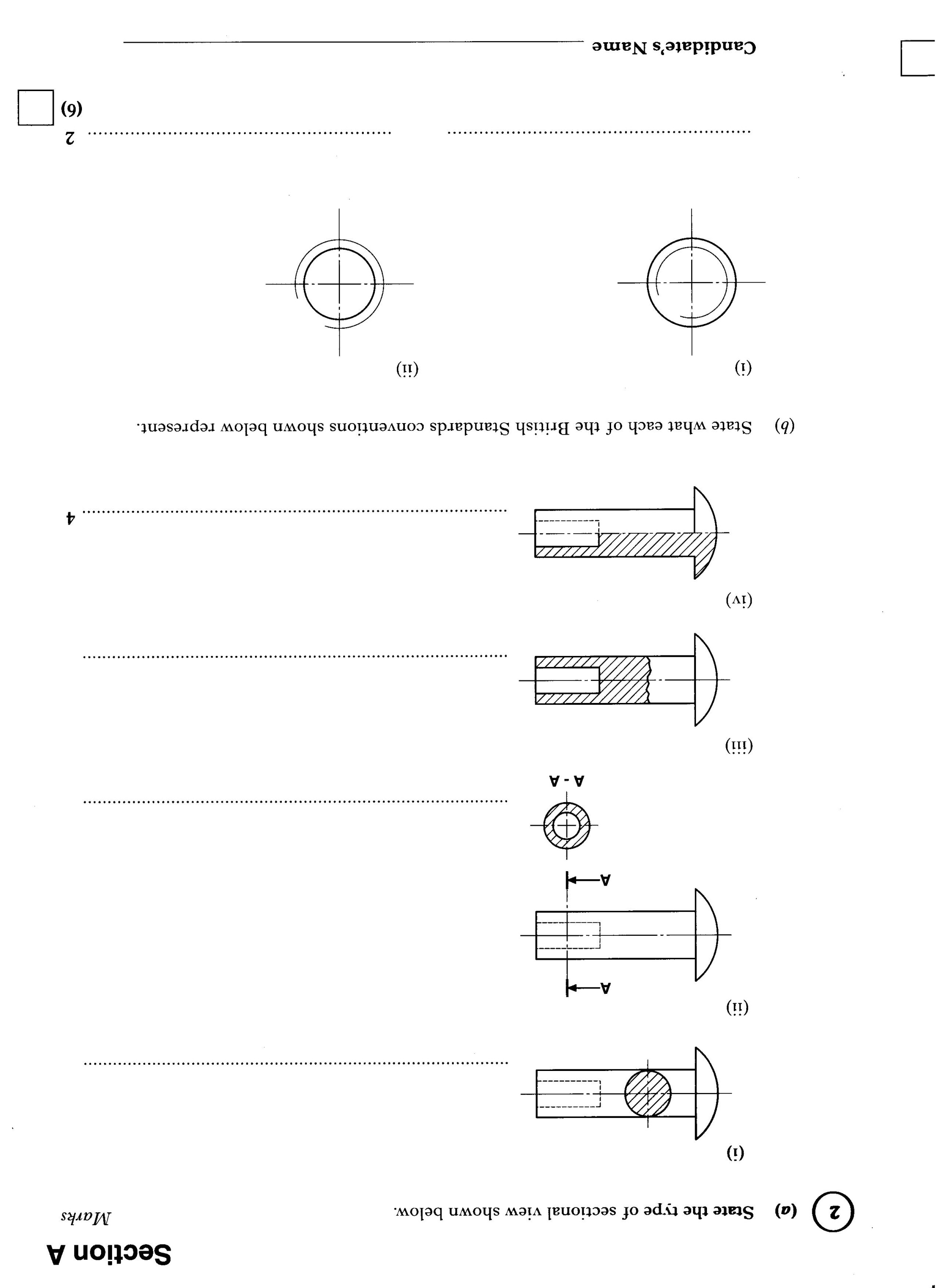 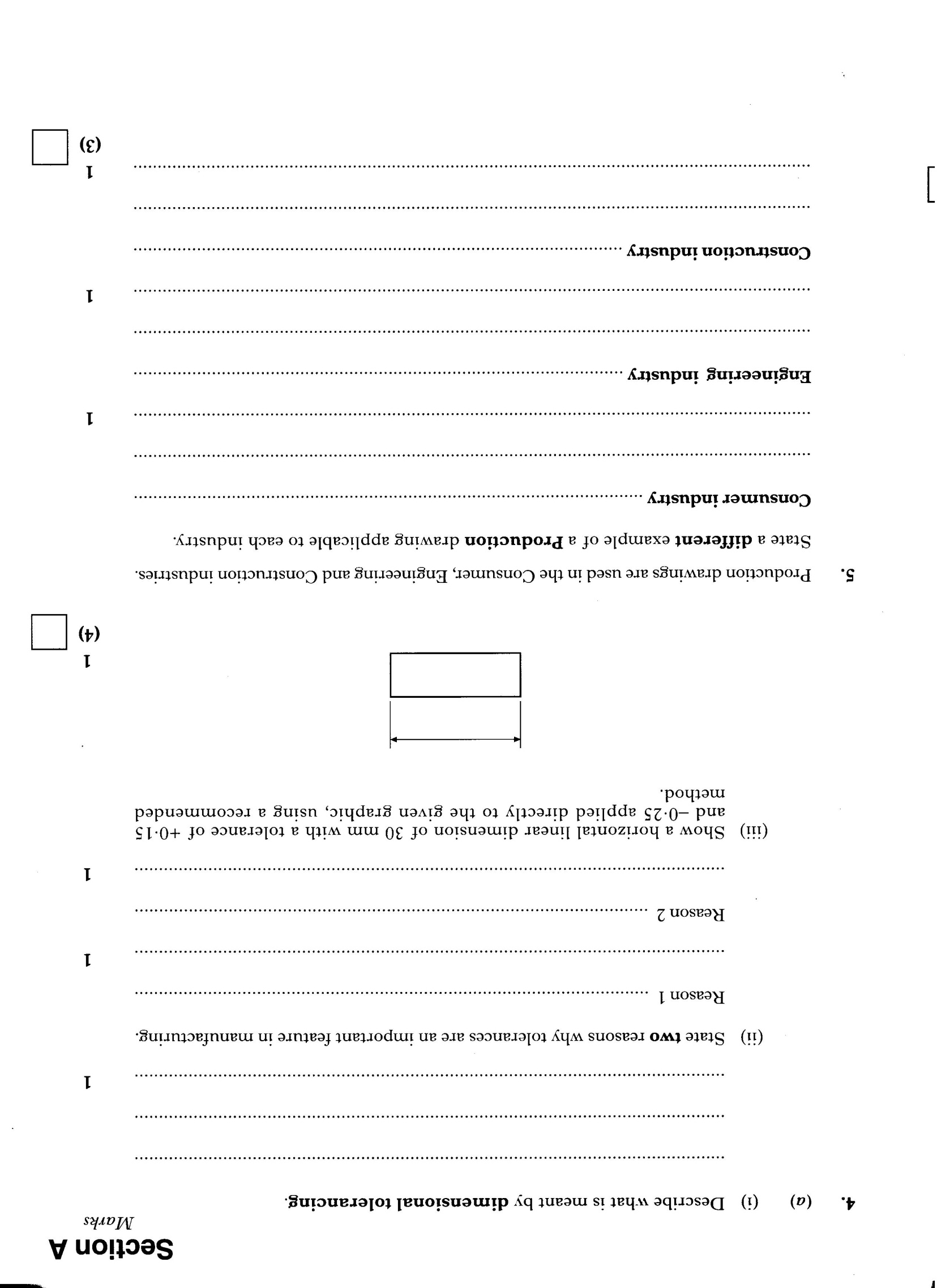 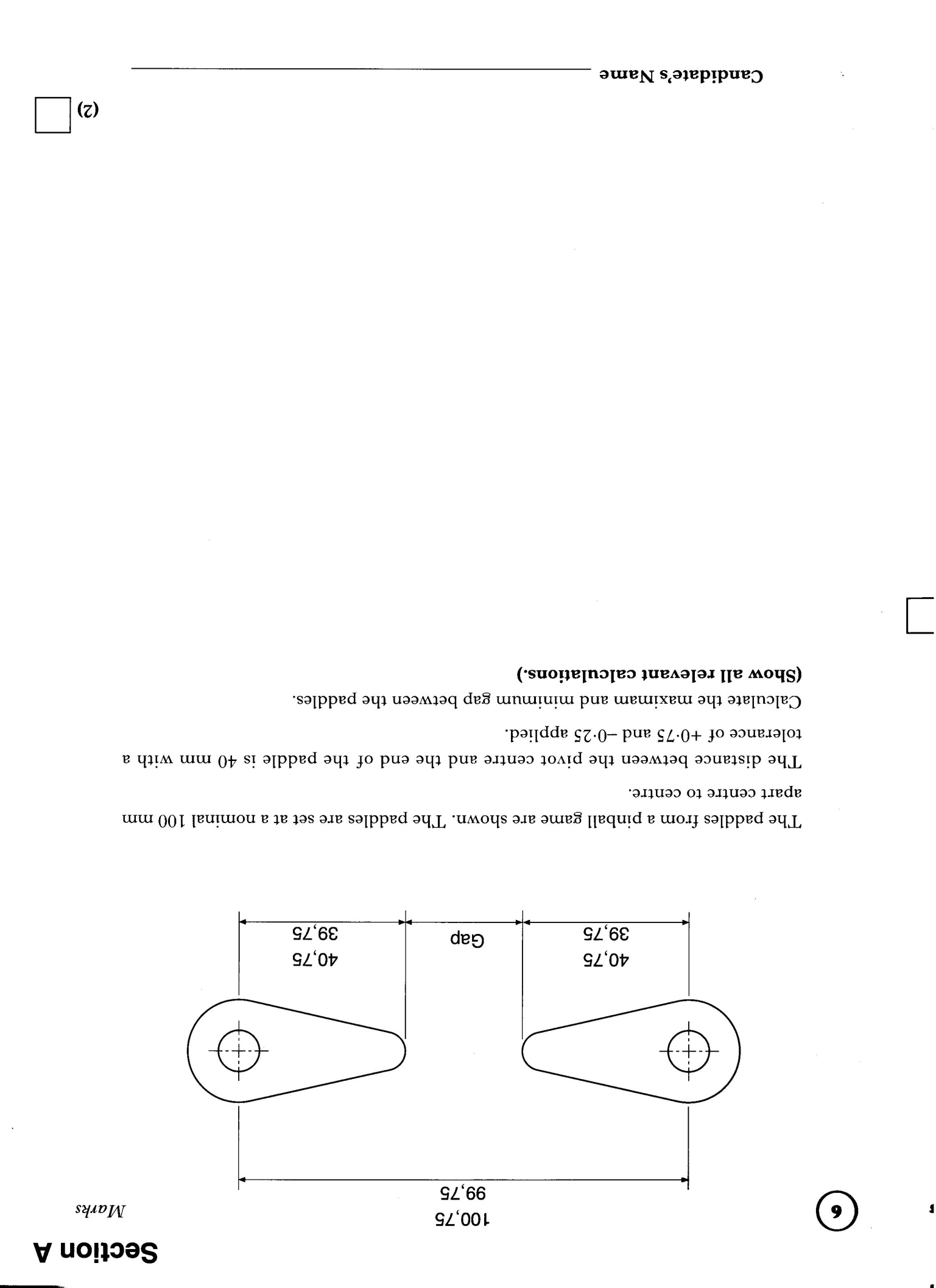 